                  ГБОУ «Морская школа» г. Санкт-ПетербургаКружок английского языка (“SOS”)                                                        или «SHIP OF SECURITY» ( КОРАБЛЬ БЕЗОПАСНОСТИ)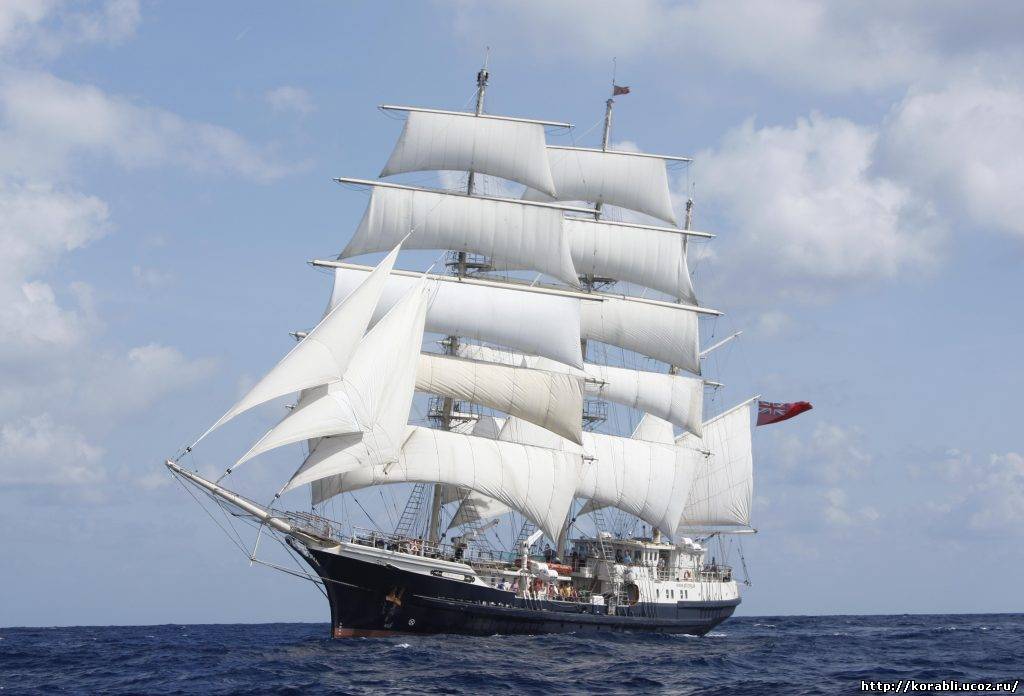 Рабочая программа (60 часов)Составитель : Овчинникова Надежда Николаевна                              2016-2017 уч. г.г.Пояснительная запискаИсследование опыта профессиональной подготовки будущих военнослужащих в современных условиях предусматривает поиск путей повышения эффективности преподавания дисциплины английский язык, начиная с самой ранней ступени обучения — с кадетских классов. Вне зависимости от уровня и типа учебного заведения, изучая иностранный язык, необходимо создавать такие условия в образовательно-познавательной деятельности, которые способствуют развитию у обучаемого высокого уровня познавательного интереса к изучению английского языка. Следовательно, мотив рассматривается как внутреннее побуждение учащегося к учебной деятельности, вызванное личными потребностями самого обучаемого, в частности, индивидуальными особенностями развития его личности. Тем не менее, анализ опыта преподавания английского языка в кадетских классах  Морской школы показал, что не у всех кадетов на момент поступления были сформированы только положительные мотивы к изучению английского языка, что обусловлено изучением другого иностранного языка в их первичном учебном заведении. Таким образом, первоочередной задачей является снижение уровня влияния отрицательной мотивации и стимулирование позитивных мотивов к изучению дисциплины. Еще одним фактором негативного воздействия на развитие положительной динамики мотивации является и разный уровень владения кадетами английским языком на момент поступления в данное учебное заведение . Т. е. исходя из существующих реалий формируются так называемые mixed-abilities groups (группы смешанного уровня знаний). В этом случае первоочередной задачей педагога является «выровнять» уровень знаний учащихся путем проведения дополнительных занятий с более слабыми учащимися, а также теми, кто ранее изучал другой иностранный язык; организации индивидуальной работы в группе; организации «кураторства» более сильных учеников над слабыми. Это можно делать на занятиях кружка, где отсутствуют оценки, страх получить отрицательный результат. С самого начала изучения курса английского языка необходимо четко определить линию мотивации и область применения английского языка в будущей профессиональной деятельности обучаемых.Процесс модернизации системы российского образования в условиях социально-экономических изменений в стране в начале XXI века на фоне экономической, социальной и культурной глобализации в мире и наличия единого мирового информационного пространства в обществе актуализирует проблему повышения качества языкового образования в целом. В современных условиях  предъявляются новые требования «к профессионализму, техническому кругозору и компетентности военных самого современного уровня» . Сегодня в качестве одного из приоритетных направлений военного образования рассматривается формирование будущего офицера, обладающего высокими нравственными и профессиональными качествами, способного оперативно и квалифицированно действовать, как в нашей стране, так и за ее пределами. В данной ситуации крайне необходимо быть толерантным к культуре и традициям других стран, что достигается путем тщательного изучения иностранного языка. Современный военный специалист должен иметь не только военно-специальные знания, но и понимать современную картину мира.  Моряки, офицеры МВД сегодня стали более активно привлекаться к обеспечению гуманитарной помощи и миротворческих операций, в том числе и международных. Необходимо как можно раньше начинать развивать лингвистическое мышление  (навык мыслить на английском языке), рассуждать логически, уметь четко выразить свою мысль, используя все выразительные средства языка; использовать английский  язык как средство получения и обмена информацией, пользования компьютером и сетью Интернет для получения знаний в разных областях науки и техники, пользования различными программами для выполнения расчетов. Исходя и специфики данного учебного заведения, необходимо не только обучить воспитанника английскому языку как инструменту общения, но и привить все те навыки, которые будут необходимы в будущей карьере. Для реализации этих задач необходимо выделить ряд основных факторов, способствующих формированию у воспитанника кадетского корпуса  положительных мотивов к изучению английского языка, основными из которых, на наш взгляд являются: понимание целей обучения; профессионально-направленное содержание учебного материала; развитие познавательных способностей кадетов; заинтересованность предметом; эмоциональная форма ведения занятий преподавателем; постановка преподавателем сложных, развивающих умение самостоятельно мыслить и принимать решение заданий, способствующих развитию творческой активности учащихся; осознание важности получаемых знаний; оценка знаний; формирование прикладных целей изучения языка.Познавательная мотивация очень важна в обучении иностранному языку. Необходимо, чтобы она стала основной для развития профессиональной направленности кадетов, стимулировала их учебную активность, хорошую успеваемость, положительное отношение к изучаемому языку. Отношение к английскому языку во многом зависит от оценки важности их профессиональной подготовки по специальности. Познавательный мотив в овладении английским языком объясняется правильной организацией учебной деятельности, учитывая профессиональную направленность кадетов, применяя разнообразные методы ведения занятий, а также объективной оценкой знаний обучаемых. Большую роль в повышении мотивации у кадетов играют различные виды работы, применяемые на уроке:уроки-обсуждения разных тем; круглые столы; мини-конференции в группах; уроки-презентации. (направлены на обучение кадетов делать презентации на английском языке,  как по общей, так и по военной тематике (учитывая возрастной критерий обучаемых). Введение элементов  страноведения (подробное  знакомство с культурой стран изучаемого языка, их традициями. использование не только учебной, адаптированной литературы, но и аутентичных материалов. конечной целью обучения является свободное владение коммуникативными навыками, использование аутентичных материалов Одной из основных форм, наравне с традиционными являются :ролевая игра. Этот вид учебной деятельности является групповым, что очень ценно в процессе формирования воинского коллектива. Ролевая игра основана на совместных действиях, коллективной форме выполнения задания. В данной работе ведущая роль отводится не педагогу, а кадетам. Следовательно, в стенах среднего учебного заведения происходит развитие таких качеств личности будущего военного как воля, организованность, находчивость, инициативность. Ролевая игра предусматривает умение руководствоваться в своем поведении интересами товарищей, стимулирует интерес к импровизации, заставляет принимать самостоятельные решения. Проведение  презентаций, которые способствуют более эффективному формированию иноязычной коммуникативной компетенции учащихся и играют немаловажную роль в развитии позитивной мотивации обучения: развивают необходимые коммуникативные умения в различных видах речевой деятельности, в занимательной форме презентуют социокультурную информацию о стране изучаемого языка, формируют основы самостоятельной учебной деятельностиЧтение аутентичных текстов, адаптированной  литературы , связанной с будущей профессиейработа со словарем с целью усвоения основных лексических единиц;использование таблиц, наглядностисоставление плана (например, для пересказа текста);составление опорных схем и конспектов (например, при изучении времен активного и пассивного залогов);
В процессе работы учащиеся будут учиться ставить себя на место других, проявлять инициативу на установление межкультурного контакта, проявлять дипломатичность, выступать в качестве полноценных представителей родной культуры.Способствовать этому будет разный уровень групп обучающихся кадетов,«Юнги» : учащиеся разных классов, имеющие одинаковый невысокий уровень знаний, пробелы в письме, чтении, говорении, слушании«Старшины»: учащиеся, имеющие коммуникативные навыки разговорной речи, небольшие проблемы в чтении, грамматике«Капитаны» : учащиеся, имеющие хорошо сформированные навыки разговорной, письменной речи, понимающие иностранную речь, мотивированные на дальнейшее изучение языка и профессиональной лексикиПри взаимодействии членов разных команд решаются многие воспитательные задачи. Так, например, «юнги» с большей охотой прочитают «письма от капитанов» и постараются ответить на них, чем скучные тексты, далекие от их интересов.Получив   карточки с полными фразами и оперативными схемами, «юнги» смогут произносить короткие реплики, читать короткие тексты и понимать услышанную информацию.Актуализацию знаний учащихся необходимо проводить в виде заполнения таблиц, использования рисунков, записей плана ответа.Диктантов шифровок (словарные диктанты)Игр – “цепочек” (ответь на вопрос и задай следующий вопрос товарищу).Формируемые умения:Инициировать и поддерживать беседу, дискуссиюДелать сообщения, презентацииАргументировать высказывание Делать обобщение, выводСтроить устное высказывание в форме монолога, диалога и полилогаКлассифицировать и группировать фактологическую информацию Комментировать графики, схемыКомментировать прочитанный текст с точки зрения его культурной специфики.Задачи работы кружка:расширять теоретические знания;развивать способности использовать английский язык как инструмент общения в диалоге культур;получение дополнительной лингвострановедческой информации об англоговорящих странах;применять английский язык в других сферах школьной деятельности;развивать речевые умения учащихся на английском языке; развивать навыки индивидуальной, парной и групповой работы при выполнении познавательно-поисковой работыДля проверки качества знаний учащихся планируется применить нетрадиционные способы оценивания, а именно  с помощью «рейтингового трапа» дать возможность кадетам самостоятельно видеть уровень своих достижений.Таким образом, иностранный язык может стать одним из основных инструментов воспитания личностей кадет – будущих защитников России, - воспринимающих себя не только как представителей одной определенной культуры, проживающих в конкретном городе, а в качестве граждан мира, воспринимающих себя в качестве субъектов диалога культур и осознающих свою роль, значимость, ответственность в глобальных общечеловеческих процессах, проходящих как в России, так и в мире в целом.Все темы включают понятный социокультурный минимум – понятия, реалии, персоналии. Ведущая форма работы - групповая. Программа рассчитана на 1 год – 60  часов, разработана для учащихся  11– 16 лет, то есть учащихся 5 – 10 классов.Дополнительная литература, рекомендуемая для использования во внеурочной работе Китаевич Б.Е. Учебник английского языка для моряков                   (Авторы Китаевич Б.Е., Сергеева М.Н., Каминская Л.И. и др.)Бобровский В. И. Деловой английский язык для моряковМ.И. Лыскова Английский язык в ситуациях профессионального общения сотрудников органов внутренних делИ.П. Агабекян Практический английский для юристовКниги для чтения серии «Английский клуб» ( А.Кристи, Д.Дэфо, К. Дойл)Статьи журналов, газетДзюина Е.В. “Игровые уроки и внеклассные мероприятия на английском языке”, 5–9-е классы, М.: “Вако”, 2007 г.Дзюина Е.В. “Игровые уроки и внеклассные мероприятия на английском языке”, 10–11-е классы, М.: “Вако”, 2007 г.English for Law Student (Английский язык для юристов): Учебник / Т.В. Куприянчик, Е.Б. Поварисова, Н.А. Четверухина; под общ. ред. проф. С.В. Пятчиной. – М.: ЦОКР МВД России, 2009.Учебный планУчебно-тематический план.СОДЕРЖАНИЕ ПРОГРАММЫНабор команды корабля Задачи:1.     Развитие у кадет этикетной функции общения (умения поздороваться, попрощаться, познакомиться: представить себя 2.     Развитие умения понимать обращенные к ним реплики и реагировать на них.3.     Развитие умения сообщить о себе: назвать себя, сказать, что умеет делать и т.д.4.     Формирование у детей представлений об англоговорящих странах.Преодолевая айсберги и скалыЗадачи:1.     Формирование у детей основ общения на английском языке в пределах сюжета2.     Развитие навыка использования настоящего простого и продолженного, прошедшего времени,  сознательно выбирая нужное для устного оформления речи3.     Знакомство с правилами составления рапортов.Встречаем новых друзейФормирование представлений о стране изучаемого языка и его столице, традициях, правилах этикетаФормирование представлений об этикете поведения за столом, сервировке стола, об основных трапезах, культуре еды в англоговорящих странах.   Развитие умения аудировать реплики, связанные с содержанием беседы за столом, и адекватного реагирования на них.Развитие навыков аудирования коротких текстов и реплик педагога.Умение активно включать освоенную лексику и речевые образцы в устную речь. Умение делать краткое сообщение       6.     Расширение представления об окружающем мире через включение разнообразного страноведческого материала, знакомство с художественной литературой  английских и американских авторов.ЭлементарноЗадач:         1.     Развитие коммуникативных навыков и умений, основывающихся на активном использовании в монологической и диалогической речи усвоенных лексических и грамматических единиц иностранного языка и на включении нового материала по теме.      2.     Совершенствование навыков аудирования.      3. Формирование представлений об окружающем мире: умение составлять краткие точные репортажи с места событий     4. Развитие навыка использования в речи  структуры страдательного залогаПравила дорожного движенияЗадачи:Формирование умения свободно осуществлять диалогическое общение       на элементарном уровне сверстниками в пределах ситуации общения.Увеличение объема лексического, грамматического и страноведческого материала по данной темеРазвитие устной монологической речи детей в ситуациях по данной теме.Формирование потенциального словаряЧем могу помочь?Задачи: Активизация навыков  диалогической речи по заданным ситуациямРасширение лексического запаса с помощью предлогов места и движенияЗнакомство с  названием различных видов одеждыРазвитие навыков правильного составления полного портрета людей с описанием их внешности, одежды в устной и письменной формахПроверка корабля / Починка Задачи:1.     Воспитание желания и умения взаимодействовать в коллективе сверстников, достигать конечного результата, оценивать себя и своих партнеров 2. Формирование умения взаимодействовать в коллективных видах деятельности.3.  Формирование умения анализировать результаты индивидуальной и коллективной деятельности4. Формирование умения творчески использовать знакомый речевой материал в новых ситуациях, умения взаимодействовать друг с другом.История открытий и расследованийЗадачи: 1.  Пополнение лексического и грамматического запаса с целью расширения ситуаций общения по заданной теме.2. Расширение знаний о великих моряках-путешественниках и открывателях3. Совершенствование навыков аудирования,  сбора необходимой информации о истории открытий и морских путешествиях4. Активизация навыков чтения с целью поиска небходимой информации для передачи ее остальным участникам команд5. Расширение лексического запаса для монологического высказывания6. Развитие навыка самостоятельного отбора информации для описания задуманного литературного  или исторического персонажаМы – чемпионыЗадачи:1.   Формирование умения взаимодействовать в коллективных видах деятельности.2.     Развитие умения на элементарном уровне высказываться  по предложенной теме (ситуации)3.     Знакомство с разнообразными играми профессиональной направленности4.     Расширение потенциального словаря путем введения новых грамматических единиц и речевых образцов по теме.5.     Воспитание желания и умения взаимодействовать в коллективе сверстников, достигать конечного результата, оценивать себя и своих партнеров по игре.Путь домойЗадачи:1.     Воспитание интереса к языку и культуре английского и американского народа.2.     Развитие умения  слушать и воспринимать песни на английском языке3.     Развитие умений в аудировании и говорении по ситуации.4.     Расширение английского словаря.5.     Закрепление умения самостоятельно отбирать, логически формировать найденный материал для презентации6. Развитие навыка написания писем личного характераКРИТЕРИИ  РАСПРЕДЕЛЕНИЯ УЧАЩИХСЯ В ГРУППЫ ДЛЯ КРУЖКА 1.     Диалогическая речь.Высокий творческий уровень: задает более 3х вопросов, вопросы правильно сформулированы, ответы творческие, развернутые (сверх того, что требуется).Высокий уровень: задает более 2х вопросов, вопросы правильно сформулированы, ответы дает четкие, используя полные и краткие предложения.									«Капитаны»Средний уровень: задает менее 2х вопросов, вопросы условно-правильные, ответы нечеткие, условно-правильные (не нарушающие смысла, но содержащие лексические и грамматические ошибки).                      «Старшины»Низкий уровень: не задает вопроса, ответы неправильные (нарушающие смысл и с ошибками).							«Юнги»2.     Монологическая речь.Высокий творческий уровень: ответ творческий (сверх того, что требуется), речь корректная, количество фраз 5 и более. В высказывании необходимо реализовать коммуникативные умения говорящего, оно должно соответствовать ситуации и быть связным.Высокий уровень: учитывается общее количество фраз, построенных по различным моделям, речь корректная, содержит 10 и более фраз.									Капитаны»Средний уровень: речь условно-правильная (есть лексические и грамматические ошибки), 5 и более  фраз.                                               «Старшины»Низкий уровень:  речь содержит много лексических и грамматических ошибок, не дающих правильно понимать содержание, до 5-6 фраз							 	   				         «Юнги»3.     АудированиеВысокий уровень: правильно передает содержание  услышанного, выполняет задание по тексту, воспринимает и реагирует на речь собеседника  									Капитаны»Средний уровень: условно-правильно передает содержание сказанного (не нарушающие смысла, но содержащие лексические и грамматические ошибки ответы), выполняет задание, хорошо воспринимает речь собеседника и адекватно  реагирует на нее                                            «Старшины»		Низкий уровень: плохо воспринимает услышанное, плохо понимает, о чем шла речь, неправильно выполняет задание (50 и менее % правильных ответов )									   «Юнги»4.     Лексические навыкиВысокий творческий уровень: ответ творческий (сверх того, что требуется), лексический запас разнообразен  и содержит самостоятельно изученныйВысокий уровень: лексический запас соответствует необходимому,  называет все лексические единицы по каждой теме, не испытывая при этом затруднений.										«Капитаны»	Средний уровень: лексический запас не соответствует программным требованиям, называет более 60% лексических единиц по каждой теме, испытывает при этом затруднения.				  «Старшины»				Низкий уровень: лексический запас не соответствует изученным, называет менее 60% лексических единиц по каждой теме, испытывает при этом серьезные затруднения.								   «Юнги»		5.     Грамматические навыки.Высокий творческий уровень: имеет запас знаний сверх программы, умеет их использовать для решения поставленных перед ним задач, справляется с заданием самостоятельно, без посторонней помощи и дополнительных (вспомогательных) вопросов. Ответы дает творческие, развернутые (сверх того, что требуется), вопросы правильно сформулированы.Высокий уровень: имеет предусмотренный программой запас знаний, умеет их использовать для решения поставленных перед ним задач, справляется с заданием самостоятельно, без посторонней помощи и дополнительных (вспомогательных) вопросов. Ответы дает четкие, используя полные и краткие предложения, вопросы правильно сформулированы.		«Капитаны»					Средний уровень: имеет предусмотренный программой запас знаний, умеет их использовать для решения поставленных перед ним задач. Однако требуется помощь , вспомогательные вопросы, делают грамматические ошибки. Ответы нечеткие, условно-правильные (содержащие грамматические ошибки), вопросы условно-правильные.							  «Старшины»							Низкий уровень: владеет маленьким запасом знаний, испытывает затруднения при их использовании, не всегда справляется с заданием или не справляется совсем, часто отмалчивается, отказывается выполнять задания или выполняет с серьезными ошибками, соглашается с предложенным вариантом, не вникая в суть задания.								  «Юнги»	6.     Фонетические навыки.Высокий уровень: произношение звуков соответствует программным требованиям, все звуки произносит четко и правильно, не испытывая при этом затруднений.									«Капитаны»							Средний уровень: произношение звуков частично соответствует программным требованиям, не все звуки, произносит четко и правильно, испытывая при этом затруднения.								  «Старшины»	Низкий уровень: произношение звуков не соответствует программным требованиям, многие звуки произносит неправильно, испытывает при этом серьезные затруднения, отказывается произносить заданные звуки. 										   «Юнги»		№ п/п                              Тема занятияВсего часов1 Taking a team aboard  ( Набор команды корабля)32Passing icebergs and rocks ( Преодолевая айсберги и скалы)53 Meeting new friends (встречаем новых друзей)104It’s elementary ( Элементарно))) )65Traffic rules ( Правила дорожного движения)66How can I help you? (Чем могу помочь?)57Examining the ship /Repairs ( Проверка корабля / Починка)58History of discoveries and investigations  (история открытий и расследований)109We are the champions  (Мы – чемпионы) 510The way home (Путь домой)560№
п/пТема занятийВсего часов1.
1.1.1.2.1.3. Набор команды корабля
знакомство, приветствие, рассказ о себеЗаполнение  и составление анкет, 
Мы все – одна команда : «Письма с корабля» 3
1112.2.1.2.2.2.32.42.5 Преодолевая айсберги и скалы
Настоящее простое время . Вопросительные предложения
Настоящее длительное время. Употребление в речи.Прошедшее простое время. Неправильные глаголыРапорт командиру. Настоящее совершенное время.«Морской бой» (проверка уровня  навыка употребления времен в речи)511113.3.1.3.2.3.33.43.53.63.73.83.93.10Встречаем новых друзей
Морской порт – Англия. Экскурсия по стране. Лондон. 
Особенности климата и погоды. Лексика по темеТрадиционная английская кухня.
Правила поведения за столомВедение беседы по телефону, запись номеров, фамилий, именПравила этикета: составление ситуативных диалоговТонкий английский юмор: чтение юмористических рассказовВ Гайд парке: «Читаем стихи» Лимерики, особенностиПроекты- презентации « Самые яркие впечатления об Англии»1011111111114.4.1.4.24.34.44.54.6Элементарно
Кто живет на Бейкер Стрит. Обмен знаниями Чтение «Шерлок Холмс», поиск новой лексики,  переводНовые письма Шерлоку: письма из Скотленд-ярда (происшествия) 
Составление  фоторобота: лексика по описанию внешности
Репортаж «Что произошло» : страдательный ( пассивный) залог«Телефонный звонок в полицию» (Проверка навыков диалогической речи)61111115. 5.15.25.35.45.55.6Правила дорожного движенияПоломка автомобиля. ЛексикаМедицинская помощь. Описание симптомовПравила дорожного движения в ВеликобританииПравила дорожного движения в РоссииСоставление записи нарушений (проверка навыков письменной речи)Диалоги по теме (проверка уровня  навыков говорения)61111116. 6.16.26.36.46.5Чем могу помочь?Я потерялся. Предлоги места. «Где вы?Я заблудился . Предлоги движения «Как пройти?»Потерянные вещи. Виды одеждыПотерянные вещи. Описание одеждыСоставление  и прием заявлений о пропаже людей, вещей (проверка уровня знаний)5111117. 7.17. 27.37. 47. 5Проверка корабля / Починка Восстановление пропусков в заявлениях (тест)Ситуативные диалоги по пройденным разделам. Ролевая играВ полицейском участке. Устное описание проблем по ситуациямВыбор правильного варианта ответа (проверка уровня грамматики)«Звонок другу» (что узнали и сделали в Англии)-( проверка навыков монологической речи)5111118. 8.18. 28.38.48. 58.68.78.88.9 8. 10История открытий и расследований Сундук из моря. Карта Америки. Круглый стол: «История открытия»Сундук из моря. Австралия.  Великие путешественники. Обмен информациейСундук из моря. Норвегия. Великие путешественники. Обмен информациейСундук из моря. Голландия и ее мореплаватели.Письмо в бутылке: «Кто он?» Расследование (Эркуль Пуаро / Мисс Марпл)Лучшие детективы : «Круглый стол»На страже  закона и порядка «Газетные статьи»По пути морских битв (проекты )Ролевая игра  « Назови мое имя» ( монологи – описания известных мореплавателей)Ролевая игра  « Назови мое имя» (монологи –описания известных детективов)1011111111119. 9. 19.29.39.49.5Мы – чемпионыКроссворды по теме «Одежда»«Кто проложит самый короткий и удобный маршрут»«Где улики?» (игра в группах)«Узнай человека по фотороботу» ( игра в паре)«Алиби» (кто найдет преступника) Прошедшее продолженное время51111110.10.110.210.310. 410.5Путь домойСлушание и разучивание песни «Желтая подводная лодка»«Где находится…», «Что есть в…» Викторина ( обобщение информации о достопримечательностях Лондона»Конкурс презентаций «Закон и порядок в разных странах»Конкурс презентаций «Закон и порядок в России: на земле и в море»Отдать швартовы ! Здравствуй Родина. Диалоги об узнанном и увиденном. Обобщение. Открытки иностранным друзьям5111111Всего часов60АудированиеЛексическое наполнениеРечевые образцы, подлежащие усвоениюПрактическая деятельностьСтрановедческий материалWhat is your address? What are you? Who are you? What is your hobby? What can you do?Street, city, first, hobby, surname, sailing, detectives, climbing, discoveries, order, sportMy address is …I am a….(job) I am …(name,surname). My hobby is...Составление своей визитной карточкиКак правильно назвать адрес, если ты в Британии? Как правильно отвечать на вопросы о себе, заполнять анкетыАудированиеЛексическое наполнениеРечевые образцы, подлежащие усвоениюПрактическая деятельностьСтрановедческий материалWhat did you see? What are you doing? What happens? What is your timetable? What have you done? Why haven’t you done? I saw, I report that… The… is …ing, the sea is calm, I have to… I usually…,   неправильные глаголы (2 и 3 формы)That’s true. Your order. Get readyДиалоги«Морской бой» ( игра), построение предположений о климате, особенностях стран Карты, схемы, маршрутные листы стран, которые будем изучатьАудированиеЛексическое наполнениеРечевые образцы, подлежащие усвоениюПрактическая деятельностьСтрановедческий материалWhat is the weather like? Oh, what  a tasty fish! Pass me the salt, pleaseMonument, square, palace, weather, climate, spell the name, surname, telephone number …, one-….zero(o)Hello, would you be so kindly to …?, thank you, you’re welcome, can you spell ?...Проект « Самые яркие впечатления об Англии» Достопримечательности Лондона, Традиционная кухня.     О правилах поведения за столом по-английски. Сервировка стола. Что такое ланч по-британски? Chips and crispsАудированиеЛексическое наполнениеРечевые образцы, подлежащие усвоениюПрактическая деятельностьСтрановедческий материалWhat does he/she look like? What colour is her /his hair (eyes) What is her /his dace like? What size is he/she is? Tall, short, middle-sized, oval, ugly, nice ,pretty, handsome, wavy, curly, bald, straight, long, short, eyelashes, eyebrows, chin, foreheadShe/he’s …Her/his eyes areHe/she is neither/nor…«Фоторобот», «разговорпо телефону», составление примет из прочитанногоЭтические нормы ведения диалога по телефонуАудированиеЛексическое наполнениеРечевые образцы, подлежащие усвоениюПрактическая деятельностьСтрановедческий материалWhat happened? How do you feel? Do you have headache? What speed did your car move?Speed, engines, headache, blood pressure, wheel, wounded, medical care,  accident, high speedLet me examine your car, you need, car service Составление надписей к различным дорожным знакам, записи нарушений, описание симптомовПравила дорожного движения в Англии, нормы этикета при ведении осмотра пострадавшихАудированиеЛексическое наполнениеРечевые образцы, подлежащие усвоениюПрактическая деятельностьСтрановедческий материалWhere are you? What number is the nearest house? What is there around you? Go straight on, turn left(right), down (up) the street, traffic lights, cross the street, pass by, bus stop, railway station,  metro(underground) station, take the bus (tram), pullover, sweater, trainers, collar, sleevesHow can I get to? How can I get to?I’ve lost,She/he’s wearingНаписание заявлений о пропаже по образцуЭтические нормы ведения диалогаАудированиеЛексическое наполнениеРечевые образцы, подлежащие усвоениюПрактическая деятельностьСтрановедческий материалСитуативные диалоги по пройденным разделамУстное описание проблем по ситуациямИспользование пройденной ранее лексики самостоятельно  в соответствии с заданной ситуациейSorry, can I talk to…?Spell your name, please, What’s your address?What happened to you?Восстановление пропусков в заявлениях (тест), Выбор правильного варианта ответа (проверка уровня грамматики),«Звонок другу» (что узнали и сделали в Англии) ( проверка навыков монологической речи)Разговорные клише по правилам поведения в английском полицейском участке.АудированиеЛексическое наполнениеРечевые образцы, подлежащие усвоениюПрактическая деятельностьСтрановедческий материалМонологи учащихся о великих мореплавателях, известных детективахIntroduce,  myself. I’d like to …. This is, the way to, discover, discovery, crimeWhat can you add?This article tells us about Ролевая игра  « Назови мое имя»По пути морских битв (проекты )«Круглый стол» Знакомство с историей открытия Америки, характеристиками Австралии, НорвегииАудированиеЛексическое наполнениеРечевые образцы, подлежащие усвоениюПрактическая деятельностьСтрановедческий материал Предлоги времениAt, on, inAt …o’clock, in the morning, at noon, at night, on the …th of…, from…till, while,Прошедшее продолженное времяWhat does he /she look like? What is the shortest way toWhat were you doing at…?Кроссворды по теме «Одежда»«Кто проложит самый короткий и удобный маршрут»,«Где улики?» (игра в группах)«Узнай человека по фотороботу» (игра в паре)Алиби» (кто найдет преступника)Великобритания, правила ведения диалога  АудированиеЛексическое наполнениеРечевые образцы, подлежащие усвоениюПрактическая деятельностьСтрановедческий материалВопросы викторины, партнеров по диалогу, материала презентацийПесня «Желтая подводная лодка»  There is, are…Team, submarine, law, order, Look forward to hearing from youThere is/are, What is there in…?I have learned a lot about…I’ve seenКонкурс презентаций «Закон и порядок в разных странах»Конкурс презентаций «Закон и порядок в России: на земле и в море»Диалоги об узнанном и увиденномОткрытки иностранным друзьямЗакрепление и обобщение материалов об особенностях охраны закона и порядка в Великобритании